gva¨wgK I D”Pgva¨wgK wkÿv †evW©,gqgbwmsn|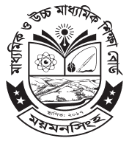 ‡RGmwm/GmGmwm/GBPGmwm cixÿv- 20...g¨vbyqvj e¨envwiK b¤^i d`©AšÍ: cixÿ‡Ki bvg tKg©¯’‡ji bvg I ‡gvevBj b¤^i:welq I cÎ:welq †KvW:ewn: cixÿ‡Ki bvg t‡K‡›`ªi bvg I †K›`ª †KvW:µg bscixÿv_©xi‡iwR.bs  cixÿv_©xi‡ivj bs  cÖvß b¤^iµg bscixÿv_©xi‡iwR.bs  cixÿv_©xi‡ivj bs  cÖvß b¤^iewn: cixÿ‡Ki ¯^vÿi I ZvwiLAšÍ: cixÿ‡Ki ¯^vÿi I ZvwiL